2 классМЕЖДУНАРОДНАЯ  ИНТЕЛЛЕКТУАЛЬНАЯ  ОЛИМПИАДА «СВЕТЛЯЧОК» «Окружающий мир»                            «Outward things»       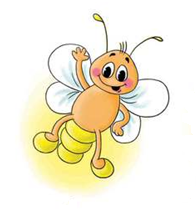 Учреждение     ____________________________________________________________Фамилия, имя    _________________________________________1. Кого на свете больше всех?1) животных2) растений3) насекомых4) людей2. Какого «цвета» моря не бывает?1) красного
2) чёрного3) жёлтого4) фиолетового3. Какое животное бросает  свой хвост, когда убегает от врага?1) удав2) кобра3) крокодил4) ящерица4. Это самая страшная рыба. Зубы у неё крупные и очень острые. Они расположены в 5-7 рядов. О ком идёт речь?1) акула2) рыба-луна3) рыба Наполеон4) омаровая фея5. Какая птица считается плохой матерью?1) козодой                            2) хлопушка
3) кукушка                           4) хохотушка6. У кого рога длинней хвоста?1) у барана                 2) у козы3) у коровы                4) у лошади7. Из каких растений получают сахар? 1) из сладкой моркови и картофеля2) из сочных груш  и яблок3) из  персиков и манго4) из сахарной свеклы и сахарного тростника                                8. Какое растение называют другом пешеходов? 1) ромашка2) колокольчик3) подорожник4) незабудка9. Какое дерево, как и берёза, даёт сладкий сок? 1) клён                         2) сосна3) липа                         4) кедр10. Утверждают, что эти белые полевые цветы служили зонтиками для гномов:1) лютики                     2) васильки3) ромашки                  4) незабудки11. Сколько ног у улитки?1) 2         2) 1              3) 0          4) 312. Сколько лучей у снежинки?1) 5        2) 9            3) 8            4) 613. Какая самая маленькая птичка в мире? 1) зебровая амадина2) колибри3) рисовка4) воробей14. Это кот служил маркизу Карабасу. 1) кот Базилио2) кот Матроскин3) кот в сапогах4) кот Барсик15. Узнай животное по описанию: «Любит темные леса, к жертве тихо подкрадывается, имеет пятнистый окрас, «бакенбарды» и кисточки на ушах»? 1) белка2) лиса3) рысь4) гепард16. В этих словах перепутались слоги и буквы. Кого из них человек приручил первым?1) льдоша 2) кабел 3) соль 					4) бакасо 	17. Угадай название полезного ископаемого:«Без неё не побежит ни такси, ни мотоцикл, не поднимется ракета» 1) нефть2) руда3) глина4) каменный уголь18. Отгадай загадку:«Снежный тулуп на нём, валенки, иней,Он ледяной, ну а сам он не стынет.С него начинается год, календарь.Скажите, какой это месяц?» 1) ноябрь2) февраль3) декабрь4) январь19. Какие цвета встречаются на флаге России?1) жёлтый, белый, голубой2) белый, синий, красный3) чёрный, белый, зелёный4) оранжевый, белый, синий20. Какое животное изображено на гербе России?1) двуногий петух2) двухвостый павлин3) двуглавый орёл
4) двукрылый орлан21. Какой город является столицей нашей Родины?1) Санкт-Петербург2) Мурманск3) Москва4) Самара22. Какой язык считается в России государственным языком?1) российский2) родной 3) славянский4) русский